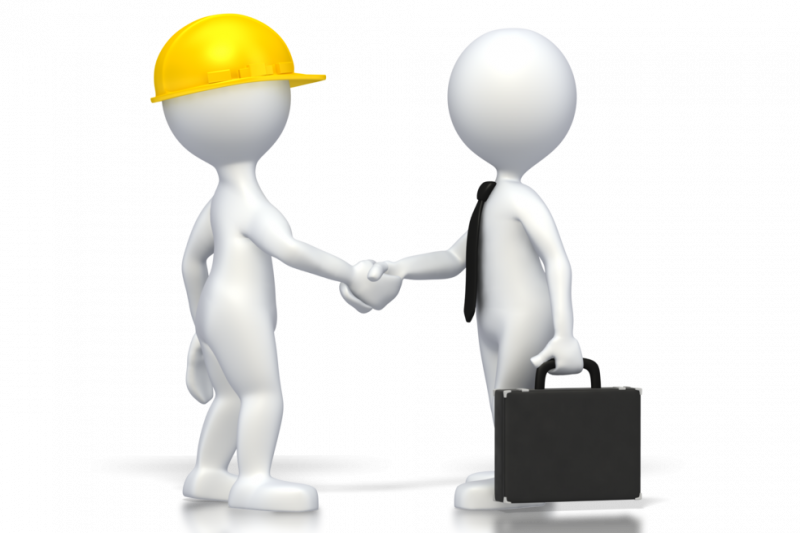 Утверждена программа профилактики рисков причинения вреда вследствие нарушений норм трудового праваПриказ Роструда от 13 декабря 2023 г. N 277Профилактические мероприятия по соблюдению трудового законодательства проводятся по программам профилактики рисков причинения вреда, которые ежегодно утверждаются Рострудом.На 2024 г. ведомство, в частности, определило сроки для профилактических визитов:- в отношении лиц, приступающих к деятельности в сферах с высоким уровнем травматизма - следующий календарный год после начала деятельности;- в отношении объектов контроля с категориями высокого и значительного риска - ежегодно;- в случае инициативы контролируемого лица - в течение 3 рабочих дней рассматривается заявление и в течение 20 рабочих дней согласовывается дата проведения.Напомним, что помимо профвизитов, к профилактическим мероприятиям относятся также информирование, обобщение правоприменительной практики, объявление предостережения, консультирование.